RIETAVO SAVIVALDYBĖS VIETINĖS RINKLIAVOS UŽ KOMUNALINIŲ ATLIEKŲ SURINKIMĄ IŠ ATLIEKŲ TURĖTOJŲ IR ATLIEKŲ TVARKYMĄ DYDŽIO NUSTATYMO METODIKABENDROSIOS NUOSTATOSVietinės rinkliavos už komunalinių atliekų surinkimą iš atliekų turėtojų ir atliekų tvarkymą dydžio nustatymo metodika (toliau – Metodika) nustato vietinės rinkliavos už komunalinių atliekų surinkimą iš atliekų turėtojų ir atliekų tvarkymą (toliau – Rinkliava) dydžių apskaičiavimo principus ir tvarką Rietavo savivaldybėje (toliau – Savivaldybė).Metodika rengiama remiantis vietinės rinkliavos ar kitos įmokos už komunalinių atliekų surinkimą iš atliekų turėtojų ir atliekų tvarkymą dydžio nustatymo taisyklėmis ir kitais Rinkliavos nustatymą reglamentuojančiais teisės aktais.Rinkliava apskaičiuojama remiantis šiais principais:„Sąnaudų susigražinimo principas“ – visos sąnaudos, susidarančios dėl atliekų tvarkymo arba kitaip susijusios su šia veikla, privalo būti padengtos atliekų turėtojų;„Teršėjas (arba atliekų turėtojas) moka principas“ – atliekų turėtojas, perduodantis atliekų tvarkytojams atliekas, privalo padengti su atliekų tvarkymo susijusias sąnaudas;„Nediskriminavimo principas“ – tos pačios kategorijos atliekų turėtojams taikomos vienodos apmokestinimo sąlygos;„Proporcingumo principas“ – apmokestinimas už atliekų tvarkymą turi būti proporcingas pas atliekų turėtoją susidarančiam atliekų kiekiui;„Solidarumo principas“ – visiems atliekų turėtojams, gyvenantiems viename atliekų tvarkymo regione, turi būti nustatyta tokia pati atliekų tvarkymo kaina už tokios pačios kokybės paslaugas.Šia Metodika vadovaujasi Komunalinių atliekų tvarkymo sistemos administratorius, apskaičiuodamas Rinkliavos dydžius atliekų turėtojams, kuriuos atstovauja jų naudojamo nekilnojamojo turto objekto savininkas arba nekilnojamojo turto objekto savininko atstovas, arba nekilnojamojo turto objekto savininko įgaliotas asmuo, arba daugiabučio namo savininkų bendrija, individualių gyvenamųjų namų savininkų bendrija, garažų savininkų bendrija, sodininkų bendrija ar kita bendrija, arba bendrojo naudojimo objektų administratorius, arba asmenys, sudarę jungtinės veiklos sutartis bendrosios dalinės nuosavybės teisei įgyvendinti (toliau – Įgaliotas asmuo). Metodikoje nustatyta tvarka apskaičiuoti Rinkliavos dydžiai teikiami tvirtinti Savivaldybės tarybaiiki einamųjų metų gruodžio 31 d.BŪTINŲJŲ SU KOMUNALINIŲ ATLIEKŲ TVARKYMU SUSIJUSIŲ SĄNAUDŲ IR VIENOS TONOS KOMUNALINIŲ ATLIEKŲ SUTVARKYMO KAINOS NUSTATYMASBūtinosios su komunalinių atliekų tvarkymu susijusios sąnaudos (toliau – Būtinosios sąnaudos) – tiesiogiai su komunalinių atliekų tvarkymu susijusios ir pagrįstos sąnaudos, reikalingos komunalinių atliekų tvarkymo paslaugai suteikti, ilgalaikiam, komunalinėms atliekoms tvarkyti skirtos, infrastruktūros eksploatavimui, jos atnaujinimui užtikrinti ir sudaryti komunalinių atliekų turėtojams priimtinas sąlygas dalyvauti tvarkant komunalines atliekas, taip pat mažinti aplinkos taršą.Būtinosios sąnaudos apskaičiuojamos, kaip atskirų komunalinių atliekų tvarkymo paslaugos teikimo veiklos rūšių (surinkimas, vežimas, apdorojimas, naudojimas, šalinimas, šių veiklų organizavimas, stebėsena, šalinimo vietų vėlesnė priežiūra), Rinkliavos už komunalinių atliekų surinkimą iš atliekų turėtojų ir atliekų tvarkymą administravimo, be kurių neįmanoma įgyvendinti komunalinių atliekų tvarkymo tikslų, uždavinių ir konkrečių priemonių, nustatytų regiono ir (ar) savivaldybių atliekų tvarkymo planuose grynųjų sąnaudų ir normatyvinio pelno suma.Būtinosios sąnaudos, atsižvelgiant į taikomus komunalinių atliekų tvarkymo būdus ir priemones, apima šias komunalinių atliekų tvarkymo veiklų sąnaudas:mišrių (po pirminio rūšiavimo likusių) komunalinių atliekų surinkimo ir vežimo sąnaudas; mišrių (po pirminio rūšiavimo likusių) komunalinių atliekų apdorojimo ir tolimesnio sutvarkymo sąnaudas;mišrių (po pirminio rūšiavimo likusių) atliekų, kurių negalima apdoroti mechaniniu biologiniu būdu ir (arba) po mechaninio biologinio apdorojimo likusių energetinės vertės neturinčių ir perdirbimui netinkamų atliekų šalinimo sąnaudas, įskaitant taršos mokestį už sąvartyne šalinamas komunalines atliekas, sąvartynų eksploatavimo sąnaudas, atidėjinius sąvartynui uždaryti, rekultivuoti ir prižiūrėti po uždarymo;mišrias komunalines atliekas patekusių antrinių žaliavų surinkimo, atskyrimo nuo mišrių komunalinių atliekų ir kitas tvarkymo sąnaudas, išskyrus tas sąnaudas, kurias teisės aktų nustatyta tvarka privalo apmokėti gamintojai ir importuotojai;didelių gabaritų atliekų surinkimo aikštelių eksploatavimo sąnaudas, išskyrus tas sąnaudas, kurias teisės aktų nustatyta tvarka privalo apmokėti gamintojai ir importuotojai;pavojingų buitinių (buityje susidarančių) atliekų, didelių gabaritų atliekų, buityje susidarančių elektros ir elektroninės įrangos atliekų, patekusių į mišrias komunalines atliekas surinkimo apvažiavimo būdu ir tvarkymo sąnaudas, išskyrus tas atliekų tvarkymo sąnaudas, kurias teisės aktų nustatyta tvarka privalo apmokėti gamintojai ir importuotojai;žaliųjų atliekų rūšiuojamojo surinkimo ir (ar) tvarkymo sąnaudas;kompostavimo aikštelių eksploatavimo sąnaudas;kitų atliekų (biologiškai skaidžių, tekstilės atliekų ir kitų, kurios savo pobūdžiu ir sudėtimi panašios į buitines atliekas) rūšiuojamojo surinkimo ir (ar) tvarkymo sąnaudas;senų netinkamų eksploatuoti uždarytų sąvartynų priežiūros po uždarymo sąnaudas;komunalinių atliekų tvarkymo infrastruktūros atnaujinimo ir plėtros sąnaudas;visuomenės švietimo ir informavimo komunalinių atliekų tvarkymo klausimais sąnaudas, išskyrus tas visuomenės švietimo ir informavimo sąnaudas, kurias padengia gamintojai ir importuotojai teisės aktų nustatyta tvarka;kitas komunalinių atliekų tvarkymo sistemos administravimo sąnaudas;Rinkliavos administravimo sąnaudas.Būtinosios sąnaudos apima 8 punkte įvardintų komunalinių atliekų tvarkymo veiklų sąnaudas ir Normatyvinį pajamų rezervą.Normatyvinis pajamų rezervas –remiantis nustatyta normatyvinio pajamų rezervo norma apskaičiuotas komunalinių atliekų surinkimo iš atliekų turėtojų ir atliekų tvarkymo veiklos pajamų rezervas, kurio paskirtis – komunalinių atliekų tvarkymo sistemos priemonių plėtros ir (arba) atnaujinimo finansavimas ir veiklos rizikų eliminavimasNormatyvinis pajamų rezervas apskaičiuojamas kaip 8 punkte įvardintų komunalinių atliekų tvarkymo veiklų sąnaudų ir nustatytos normatyvinio pajamų rezervo normos (išreikštos procentais) sandauga.Normatyvinio pajamų rezervo normą atskiru sprendimu nustato Komunalinių atliekų tvarkymo sistemos administratoriaus valdyba. Normatyvinio pajamų rezervo norma negali būti didesnė negu 5 (penki) procentai.Būtinosios sąnaudos apskaičiuojamos, kaip visų komunalinių atliekų tvarkymo veiklų, įvardintų 8 punkte, sąnaudų ir normatyvinio pelno sumos ir pajamų, kurių šaltinis nėra vietinės rinkliavos lėšos, skirtumas:                                                       (1)kur:BS – Būtinosios sąnaudos, Eur;VS – komunalinių atliekų tvarkymo veiklų sąnaudos, Eur;NP – normatyvinis pajamų rezervas, Eur;P - pajamos, kurių šaltinis nėra vietinės rinkliavos lėšos, Eur;p - atskirų komunalinių atliekų tvarkymo veiklų indeksas p, kuris kinta nuo 1 iki n, atsižvelgiant į veiklų, į kurias padalyta komunalinių atliekų tvarkymo paslauga, skaičių.Atliekų, kurių turėtojo nustatyti neįmanoma arba kuris neegzistuoja, tvarkymo sąnaudos negali būti įtraukiamos į Būtinąsias atliekų tvarkymo veiklų sąnaudas.Atsižvelgiant į tai, kad faktinės Būtinosios sąnaudos paaiškėja tik pasibaigus kalendoriniams metams, o pajamas faktinėms sąnaudoms apmokėti būtina užtikrinti veiklos pradžioje, siekiant laiku užtikrinti Būtinųjų sąnaudų apmokėjimą, Būtinųjų sąnaudų preliminarus dydis nustatomas iš anksto. Būtinosios sąnaudos apskaičiuojamos kiekvienais metais.Paaiškėjus, kad iš anksto apskaičiuotos Būtinosios sąnaudos skiriasi nuo faktinių sąnaudų (faktinės sąnaudos didesnės už iš anksto apskaičiuotas sąnaudas arba faktinės sąnaudos mažesnės už iš anksto apskaičiuotas sąnaudas), skirtumas kompensuojamas perskaičiuojant Būtinąsias sąnaudas ateinantiems metams.Būtinosios sąnaudos turi būti perskaičiuojamos atsižvelgiant į:komunalinių atliekų tvarkymo sąnaudų pokyčius per praėjusius kalendorinius metus;numatomų įsigyti ar įsigytų paslaugų, darbų atlikimo ar kitose sutartyse nustatytus įkainius ar tarifus;regioniniuose ir (ar) savivaldybių atliekų tvarkymo planuose numatytas įgyvendinti naujas komunalinių atliekų tvarkymo priemones;teisės aktuose nustatytus normatyvinius įkainius, tarifus ar sąnaudų normas;planuojamą atliekų, pateksiančių į organizuojamą komunalinių atliekų tvarkymo sistemą, kiekį pagal komunalinių atliekų rūšis (mišrios komunalinės atliekos, antrinės žaliavos, išskyrus tas, kurių tvarkymo sąnaudas teisės aktų nustatyta tvarka privalo apmokėti gamintojai ir importuotojai, žaliosios atliekos, maisto atliekos, pavojingos buitinės (buityje susidarančios) atliekos, didelių gabaritų atliekos, tekstilės atliekos, buityje susidarančios elektros ir elektroninės įrangos atliekos ir kitos, kurios savo pobūdžiu ir sudėtimi panašios į buitines atliekas);finansų ministerijos skelbiamas ekonominių rodiklių projekcijas, statistikos departamento skelbiamus kainų indeksus ir kitus patikimų šaltinių duomenis, projekcijas.Būtinosios sąnaudos nustatomos pagal formulę:                                           (2)kur:BS – būtinosios su komunalinių atliekų tvarkymu susijusios sąnaudos, Eur;PVS - komunalinių atliekų tvarkymo veiklos pastoviosios sąnaudos, Eur;KVS - komunalinių atliekų tvarkymo veiklos kintamosios sąnaudos, Eur;NP – normatyvinis pelnas, Eur;P - pajamos, kurių šaltinis nėra vietinės rinkliavos lėšos, Eur;p - atskirų komunalinių atliekų tvarkymo veiklų indeksas p, kuris kinta nuo 1 iki n, atsižvelgiant į veiklų, į kurias padalyta komunalinių atliekų tvarkymo paslauga, skaičių.Pastoviosios komunalinių atliekų tvarkymo veiklos sąnaudos (toliau – Pastovios sąnaudos) – nuo komunalinių atliekų kiekio nepriklausančios komunalinių atliekų tvarkymo sąnaudos.Apskaičiavus kiekvienos komunalinių atliekų tvarkymo veiklos pastoviąsias sąnaudas, nustatomos bendrosios pastoviosios sąnaudos, lygios visų komunalinių atliekų tvarkymo veiklų pastoviųjų sąnaudų sumai.Kintamosios komunalinių atliekų tvarkymo veiklos sąnaudos (toliau – Kintamos sąnaudos) – su komunalinių atliekų kiekiu susijusios komunalinių atliekų tvarkymo sąnaudos.Apskaičiavus kiekvienos komunalinių atliekų tvarkymo veiklos kintamąsias sąnaudas, nustatomos bendrosios kintamosios sąnaudos, kurios lygios visų komunalinių atliekų tvarkymo veiklų kintamųjų sąnaudų sumai.Vienos tonos komunalinių atliekų sutvarkymo kaina apskaičiuojama kaip Būtinųjų sąnaudų ir surinktų ir į sąvartyno teritoriją (apdorojimo įrenginius, sąvartyną) pristatytų mišrių komunalinių atliekų kiekio surinkto iš rinkliavos mokėtojų dalmuo:                                                             (3)kur:VtK – vienos tonos komunalinių atliekų sutvarkymo kaina, Eur/t;BS - Būtinosios sąnaudos, Eur;MKA - mišrių komunalinių atliekų kiekio surinkto iš rinkliavos mokėtojų ir pristatyto į sąvartyno teritoriją (sąvartyną, apdorojimo įrenginius) kiekis, t/metus.KINTAMŲ IR PASTOVIŲ SĄNAUDŲ DALIES NUSTATYMAS25. Kintamos ir Pastovios sąnaudos nustatomos atsižvelgiant į sutartinius įsipareigojimus, o jeigu jais remiantis sąnaudų kintamumo, pastovumo nustatyti neįmanoma, Kintamų ir Pastovių sąnaudų dalis nustatoma, įvertinus atskiroms veikloms vykdyti būtinų sąnaudų elastingumą.26. Elastingumas įvertinamas remiantis sąnaudų kitimo priklausomybe nuo mišrių komunalinių atliekų kiekio pokyčio. Būtinųjų sąnaudų elastingumas apskaičiuojamas, kaip atskirų komunalinių atliekų tvarkymo veiklų sąnaudų ir atliekų kiekio procentinio pokyčio santykio suma. Elastingumas parodo kintamų sąnaudų dalį visose sąnaudose:                                                             (4)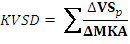 kur:KVSD - komunalinių atliekų tvarkymo veiklos sąnaudose esančių Kintamų sąnaudų dalis, proc.;ΔVSp - atskiros komunalinių atliekų tvarkymo veiklos sąnaudų procentinis pokytis, proc.;ΔMKA – mišrių komunalinių atliekų kiekio, surinkto iš įmokos mokėtojų ir pristatyto į sąvartyno teritoriją (sąvartyną, apdorojimo įrenginius),  metinis procentinis pokytis, proc.;p - atskirų komunalinių atliekų tvarkymo veiklų indeksas p, kuris kinta nuo 1 iki n, atsižvelgiant į veiklų, į kurias padalyta komunalinių atliekų tvarkymo paslauga, skaičių.27. Pastovioji sąnaudų dalis apskaičiuojama, kaip visų būtinųjų sąnaudų ir kintamų sąnaudų dalies skirtumas:                                                           (5)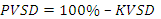 kur:PVSD –komunalinių atliekų tvarkymo veiklos sąnaudose esančių Pastoviųjų sąnaudų dalis, proc.;KVSD - būtinųjų komunalinių atliekų tvarkymo veiklos sąnaudose esančių Kintamų sąnaudų dalis, proc. 28. Kintamos ir Pastovios sąnaudos nustatomos, dauginant Būtinąsias sąnaudas atitinkamai iš Kintamų ir Pastovių sąnaudų dalies.ATLIEKŲ TURĖTOJŲ GRUPĖS29. Nekilnojamojo turto savininkai ar Įgalioti asmenys apmokestinami atsižvelgiant į jų teisėtai valdomo nekilnojamojo turto objektų tikslinę paskirtį, vadovaujantis Nekilnojamojo turto objektų, kurių savininkas arba įgalioti asmenys privalo mokėti nustatytą rinkliavą arba sudaryti komunalinių atliekų tvarkymo paslaugos teikimo sutartį, rūšių sąrašu, patvirtintu Lietuvos Respublikos aplinkos ministro 2013 m. vasario 20 d. įsakymu Nr. D1-150 „Dėl Nekilnojamojo turto objektų, kurių savininkas arba įgalioti asmenys privalo mokėti nustatytą rinkliavą arba sudaryti komunalinių atliekų tvarkymo paslaugos teikimo sutartį, rūšių sąrašo patvirtinimo“.30. Nekilnojamojo turto objektai, kurių savininkai ar Įgalioti asmenys privalo mokėti Rinkliavą skirstomi į šias kategorijas:30.1. Butai daugiabučiuose namuose;30.2. Individualūs namai;30.3. Gyvenamosios paskirties įvairių socialinių grupių asmenims;30.4. Viešbučių paskirties objektai;30.5. Administracinės paskirties objektai;30.6. Prekybos paskirties objektai;30.7. Paslaugų paskirties objektai;30.8. Maitinimo paskirties objektai;30.9. Transporto paskirties objektai;30.10. Garažų paskirties objektai;30.11. Gamybos, pramonės paskirties objektai;30.12. Sandėliavimo paskirties objektai;30.13. Kultūros paskirties objektai;30.14. Mokslo paskirties objektai;30.15. Gydymo paskirties objektai;30.16. Poilsio paskirties objektai;30.17. Sporto paskirties objektai;30.18. Religinės paskirties objektai (išskyrus maldos namus);30.19. Specialiosios paskirties objektai;30.20. Sodų paskirties objektai;30.21. Kiti objektai.31. Nekilnojamojo turto objektai, kurių negalima priskirti prie 30.1. – 30.20 punktuose išvardintų nekilnojamojo turto objektų kategorijų priskiriami 30.21 punkte nurodytai kategorijai.RINKLIAVOS DEDAMOSIOS	32. Apskaičiuota Rinkliava turi būti dvinarė, t.y. susidedanti iš pastoviosios ir kintamosios dedamųjų.	33. Pastovioji Rinkliavos dedamoji nustatoma tokia, kad padengtų Pastoviąsias sąnaudas.	34. Pastovioji dalis turi būti vienodo dydžio visiems atliekų turėtojams, patenkantiems į tą pačią atliekų turėtojų kategoriją.	35. Kintamoji rinkliavos dedamoji nustatoma tokia, kad padengtų Kintamąsias sąnaudas.	36. Kintamąją rinkliavos dalį moka nekilnojamojo turto objektų savininkai ar Įgalioti asmenys, kuriems teikiama komunalinių atliekų tvarkymo paslauga. 	37. Nekilnojamojo turto objektų kategorijoms priskirti pastovūs ir kintami Rinkliavos administravimo parametrai: Parametras naudojamas, kai NT objektui neįmanoma priskirti konkrečios tik tam nekilnojamojo turto objektui naudoti skirtos konteinerių aikštelės ar individualaus konteinerio.2 Parametras naudojamas, kai NT objektui įmanoma priskirti konkrečią tik tam nekilnojamojo turto objektui naudoti skirtą konteinerių aikštelę ar individualų konteinerį.BŪTINŲJŲ SĄNAUDŲ PASKIRSTYMAS SKIRTINGOMS ATLIEKŲ TURĖTOJŲ KATEGORIJOMS38. Pagal Savivaldybėse nustatytas mišrių komunalinių atliekų susidarymo normas kiekvienai nekilnojamojo turto objektų kategorijai įvertinamas per metus susikaupiantis atliekų kiekis.39. Konkrečiai nekilnojamojo turto objektų kategorijai priskiriamas per metus susidarantis mišrių komunalinių atliekų kiekis nustatomas dauginant mišrių komunalinių atliekų susidarymo normą, kuri yra nustatyta atitinkamai nekilnojamojo turto objektų kategorijai, iš mišrių komunalinių atliekų susidarymo normą nusakančių parametrų skaičiaus, priskirto konkrečiai nekilnojamojo turto objektų kategorijai:                                                           (6)kur:MKAg – mišrių komunalinių atliekų kiekis priskiriamas konkrečiai nekilnojamojo turto objektų kategorijai, t.;Ng – mišrių komunalinių atliekų susidarymo norma priskiriama konkrečiai nekilnojamojo turto kategorijai, t/Pg;Pg – mišrių komunalinių atliekų susidarymo normą nusakančių parametrų skaičius priskirtas konkrečiai nekilnojamojo turto objektų kategorijai; g – konkreti nekilnojamojo turto objektų kategorija.40. Mišrių komunalinių atliekų susidarymo norma priskiriama konkrečiai nekilnojamojo turto kategorijai nustatoma atsižvelgiant į faktinius atliktų mišrių komunalinių atliekų susikaupimo normų tyrimų rezultatus.41. Būtinosios sąnaudos tenkančios konkrečiai nekilnojamojo turto objektų kategorijai apskaičiuojamos dauginant konkrečiai nekilnojamojo turto objektų kategorijai priskiriamą mišrių komunalinių atliekų kiekį iš vienos tonos komunalinių atliekų sutvarkymo kainos:                                                           (7)kur:BSg – Būtinosios su komunalinių atliekų tvarkymu susijusios sąnaudos priskirtos konkrečiai nekilnojamojo turto objektų kategorijai, EurMKAg – mišrių komunalinių atliekų kiekis priskiriamas konkrečiai atliekų turėtojų kategorijai, t.;VtK – vienos tonos komunalinių atliekų sutvarkymo kaina, Eur/t;g – konkreti nekilnojamojo turto objektų kategorija.42. Būtinosios sąnaudos priskirtos kiekvienai nekilnojamojo turto objektų kategorijai turi būti perskaičiuojamos ir iš naujo įvertinamos šiais atvejais:42.1. Pakitus atliekų susikaupimo normai;42.2. Pakitus Rinkliavos administravimo parametrų skaičiui;42.3. Pakitus vienos tonos komunalinių atliekų sutvarkymo kainai.43. Būtinosios sąnaudos priskirtos konkrečiai atliekų turėtojų kategorijai, nustatant dvinarį įmokos dydį, suskirstomos į dvi dalis – pastovią ir kintamą. 44. Pastoviosios Būtinosios sąnaudos priskirtos konkrečiai nekilnojamojo turto objektų kategorijai nustatomos Būtinąsias sąnaudas priskirtas konkrečiai nekilnojamojo turto objektų kategorijai dauginant iš komunalinių atliekų tvarkymo veiklos sąnaudose esančių pastovių sąnaudų dalies:                                                            (8)kur,PBSg – Pastovios būtinosios sąnaudos priskirtos konkrečiai atliekų turėtojų kategorijai, EurBSg – būtinosios su komunalinių atliekų tvarkymu susijusios sąnaudos priskirtos konkrečiai atliekų turėtojų kategorijai, EurPVSD – komunalinių atliekų tvarkymo veiklos sąnaudose esančių pastovių sąnaudų dalis, proc.g – konkreti atliekų turėtojų kategorija.45. Kintamosios būtinosios sąnaudos priskirtos konkrečiai atliekų turėtojų kategorijai nustatomos būtinąsias sąnaudas priskirtas konkrečiai atliekų turėtojų kategorijai dauginant iš komunalinių atliekų tvarkymo veiklos sąnaudose esančių kintamų sąnaudų dalies:                                                           (9)kur,KBSg – Kintamos būtinosios sąnaudos priskirtos konkrečiai atliekų turėtojų kategorijai, EurBSg – būtinosios su komunalinių atliekų tvarkymu susijusios sąnaudos priskirtos konkrečiai atliekų turėtojų kategorijai, EurKVSD – būtinųjų komunalinių atliekų tvarkymo veiklos sąnaudose esančių kintamų sąnaudų dalis, proc.g – konkreti atliekų turėtojų kategorija.VIETINĖS RINKLIAVOS DYDŽIŲ ATSKIROMS ATLIEKŲ TURĖTOJŲ KATEGORIJOMS NUSTATYMAS46. Rinkliavos dedamosios atskiroms atliekų turėtojų kategorijoms apskaičiuojamos pagal pasirinktus Rinkliavos administravimo parametrus nurodytus 37 punkte.47. Rinkliavos dedamosios atskiroms nekilnojamojo turto objektų kategorijoms, pagal pasirinktus vietinės rinkliavos administravimo parametrus, skirstomos į pastovią ir kintamą dedamąsias. 48. Atskiroms nekilnojamojo turto objektų kategorijoms pastovi ir kintama dedamosios įvertinamos atskirai.49. Rinkliavos pastovioji dedamoji apskaičiuojama konkrečiai nekilnojamojo turto objektų kategorijai priskirtas pastovias būtinąsias sąnaudas dalinant iš tai nekilnojamojo turto objektų kategorijai priskirtų pastovių administravimo parametrų skaičiaus:                                                           (10)kur,PRD –Rinkliavos pastovi dedamoji taikoma konkrečiai nekilnojamojo turto objektų kategorijai kategorijai, Eur/admin. param.;PBSg – Pastovios būtinosios sąnaudos priskirtos konkrečiai nekilnojamojo turto objektų kategorijai, Eur;PAPg – Nekilnojamojo turto objektų kategorijai priskirtų pastovių administravimo parametrų skaičius, m2, gyv. sk., vnt.g – konkreti atliekų turėtojų kategorija.50. Rinkliavos kintamoji dedamoji apskaičiuojama konkrečiai nekilnojamojo turto objektų kategorijai priskirtas kintamas būtinąsias sąnaudas dalinant iš tai nekilnojamojo turto objektų kategorijai priskirtų kintamų administravimo parametrų sumos:                                                           (11)kur,KRD – Pastovi rinkliavos dedamoji taikoma konkrečiai atliekų turėtojų kategorijai;KBSg – Kintamos būtinosios sąnaudos priskirtos konkrečiai atliekų turėtojų kategorijai, Eur;KAPg – Atliekų turėtojų kategorijai priskirtų kintamų administravimo parametrų suma, m3, t, vntg – konkreti atliekų turėtojų kategorija.VIETINĖS RINKLIAVOS DYDŽIŲ PERSKAIČIAVIMAS51. Remiantis Metodika Vietinės rinkliavos dydžiai perskaičiuojami ir teikiami tvirtinti kiekvienai regiono Savivaldybės tarybai, jeigu:51.1. Planuojamos Būtinosios sąnaudos – 5 proc. didesnės už planuojamas Vietinės rinkliavos pajamas;51.2.Paaiškėjus, kad iš anksto apskaičiuotos Būtinosios sąnaudos skiriasi nuo faktinių sąnaudų, kaip nurodyta Metodikos 17 punkte.52. Savivaldybės taryba atskiru sprendimu gali vietinės rinkliavos dydį kartą per metus indeksuoti, taikydama metinį vartojimo kainų indeksą, jeigu jis didesnis negu 1,1.______________________________________PATVIRTINTARietavo savivaldybės  tarybos2017 m. kovo 30 d.sprendimu Nr. T1-48Eil. Nr.Atliekų turėtojų kategorijaPastovus administravimo parametrasKintamas administravimo parametras1Kintamas administravimo parametras2123451.Gyvenamosios paskirties butai daugiabučiuose namuoseNekilnojamojo turto paskirtis ir objektų skaičiusNekilnojamojo turto paskirtis ir objektų skaičiusKonteinerių skaičius, tūris ir ištuštinimo dažnis2.Gyvenamosios paskirties individualūs namaiNekilnojamojo turto paskirtis ir objektų skaičiusNekilnojamojo turto paskirtis ir objektų skaičiusKonteinerių skaičius, tūris ir ištuštinimo dažnis3.Gyvenamosios paskirties įvairių socialinių grupių asmenimsNekilnojamojo turto paskirtis ir objektų skaičiusNekilnojamojo turto paskirtis ir objektų skaičiusKonteinerių skaičius, tūris ir ištuštinimo dažnis4.Viešbučių paskirties objektaiNekilnojamojo turto paskirtis ir objektų skaičiusNekilnojamojo turto paskirtis ir objektų skaičiusKonteinerių skaičius, tūris ir ištuštinimo dažnis5.Administracinės paskirties objektaiNekilnojamojo turto paskirtis ir objektų skaičiusNekilnojamojo turto paskirtis ir objektų skaičiusKonteinerių skaičius, tūris ir ištuštinimo dažnis6.Prekybos paskirties objektaiNekilnojamojo turto paskirtis ir objektų skaičiusNekilnojamojo turto paskirtis ir objektų skaičiusKonteinerių skaičius, tūris ir ištuštinimo dažnis7.Paslaugų paskirties objektaiNekilnojamojo turto paskirtis ir objektų skaičiusNekilnojamojo turto paskirtis ir objektų skaičiusKonteinerių skaičius, tūris ir ištuštinimo dažnis8.Maitinimo paskirties objektaiNekilnojamojo turto paskirtis ir objektų skaičiusNekilnojamojo turto paskirtis ir objektų skaičiusKonteinerių skaičius, tūris ir ištuštinimo dažnis9.Transporto paskirties objektaiNekilnojamojo turto paskirtis ir objektų skaičiusNekilnojamojo turto paskirtis ir objektų skaičiusKonteinerių skaičius, tūris ir ištuštinimo dažnis10.Garažų paskirties objektaiNekilnojamojo turto paskirtis ir objektų skaičiusNekilnojamojo turto paskirtis ir objektų skaičiusKonteinerių skaičius, tūris ir ištuštinimo dažnis11.Gamybos, pramonės paskirties objektaiNekilnojamojo turto paskirtis ir objektų skaičiusNekilnojamojo turto paskirtis ir objektų skaičiusKonteinerių skaičius, tūris ir ištuštinimo dažnis12.Sandėliavimo paskirties objektaiNekilnojamojo turto paskirtis ir objektų skaičiusNekilnojamojo turto paskirtis ir objektų skaičiusKonteinerių skaičius, tūris ir ištuštinimo dažnis13.Kultūros paskirties objektaiNekilnojamojo turto paskirtis ir objektų skaičiusNekilnojamojo turto paskirtis ir objektų skaičiusKonteinerių skaičius, tūris ir ištuštinimo dažnis14.Mokslo paskirties objektaiNekilnojamojo turto paskirtis ir objektų skaičiusNekilnojamojo turto paskirtis ir objektų skaičiusKonteinerių skaičius, tūris ir ištuštinimo dažnis15.Gydymo paskirties objektaiNekilnojamojo turto paskirtis ir objektų skaičiusNekilnojamojo turto paskirtis ir objektų skaičiusKonteinerių skaičius, tūris ir ištuštinimo dažnis16.Poilsio paskirties objektaiNekilnojamojo turto paskirtis ir objektų skaičiusNekilnojamojo turto paskirtis ir objektų skaičiusKonteinerių skaičius, tūris ir ištuštinimo dažnis17.Sporto paskirties objektaiNekilnojamojo turto paskirtis ir objektų skaičiusNekilnojamojo turto paskirtis ir objektų skaičiusKonteinerių skaičius, tūris ir ištuštinimo dažnis18.Religinės paskirties objektaiNekilnojamojo turto paskirtis ir objektų skaičiusNekilnojamojo turto paskirtis ir objektų skaičiusKonteinerių skaičius, tūris ir ištuštinimo dažnis19.Specialiosios paskirties objektaiNekilnojamojo turto paskirtis ir objektų skaičiusNekilnojamojo turto paskirtis ir objektų skaičiusKonteinerių skaičius, tūris ir ištuštinimo dažnis20.Sodų paskirties objektaiNekilnojamojo turto paskirtis ir objektų skaičiusNekilnojamojo turto paskirtis ir objektų skaičiusKonteinerių skaičius, tūris ir ištuštinimo dažnis21.Kiti objektaiNekilnojamojo turto paskirtis ir objektų skaičiusNekilnojamojo turto paskirtis ir objektų skaičiusKonteinerių skaičius, tūris ir ištuštinimo dažnis